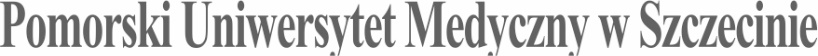 SYLABUS ZAJĘĆInformacje ogólneInformacje szczegółowe*Przykładowe sposoby weryfikacji efektów uczenia się:EP – egzamin pisemnyEU – egzamin ustnyET – egzamin testowyEPR – egzamin praktycznyK – kolokwiumR – referatS – sprawdzenie umiejętności praktycznychRZĆ – raport z ćwiczeń z dyskusją wynikówO – ocena aktywności i postawy studenta SL – sprawozdanie laboratoryjneSP – studium przypadkuPS – ocena umiejętności pracy samodzielnejW – kartkówka przed rozpoczęciem zajęćPM – prezentacja multimedialnai inneNazwa ZAJĘĆ: Fizjologia z patofizjologią człowiekaNazwa ZAJĘĆ: Fizjologia z patofizjologią człowiekaRodzaj ZAJĘĆObowiązkowyWydział PUM Wydział Farmacji, Biotechnologii Medycznej i Medycyny LaboratoryjnejKierunek studiów Biotechnologia MedycznaSpecjalność -Poziom studiów pierwszego stopniaForma studiówstacjonarneRok studiów /semestr studiówRok 1, semestr IILiczba przypisanych punktów ECTS 3Formy prowadzenia zajęć(liczba godzin)Wykłady 20 godzin, Seminaria 15 godzin Sposoby weryfikacji i oceny efektów uczenia się zaliczenie na ocenę: opisowe testowe praktyczne ustne zaliczenie bez oceny  egzamin końcowy: opisowy testowy praktyczny ustnyKierownik jednostkiProf. dr hab. n. med. Bogusław MachalińskiProf. dr hab. n. med. Maciej TarnowskiAdiunkt dydaktyczny lub osoba odpowiedzialna za przedmiotProf. dr hab. n. med. Maciej Tarnowski maciej.tarnowski@pum.edu.plDr Iga Stukan iga.stukan@pum.edu.plNazwa i dane kontaktowe jednostkiZakład Patologii Ogólnej PUMAl. Powstańców Wlkp. 72 Teren USK nr 2, Budynek nr 20Zakład Fizjologii w Naukach o Zdrowiu PUMul. Żołnierska 48; Szczecin Strona internetowa jednostkihttps://www.pum.edu.plJęzyk prowadzenia zajęćpolskiCele zajęćCele zajęćPoznanie i rozumienie podstawowych mechanizmów prowadzących do powstania najczęściej występujących schorzeń. Wykaże się znajomością prawidłowo zachodzących czynności poszczególnych narządów i ich układów; rozumie powiązania czynnościowe pomiędzy nimi. Poznanie zasad regulacji i kontroli czynności organizmu człowieka. Zdefiniowanie homeostazy organizmu i wykazanie na podstawie analizy konkretnej sytuacji, że jej zaburzenie prowadzi do choroby, a nawet śmierci.Wymagania wstępne w zakresieWiedzyZ zakresu Fizjologii, Patofizjologii, Biochemii. Znajomość budowy anatomicznej człowieka – tkanek, narządów i układów narządowych; wiedza o strukturze i czynności komórki i organelli wewnątrzkomórkowych na poziomie maturalnym.Wymagania wstępne w zakresieUmiejętnościMyślenia analitycznego, korzystanie w stopniu podstawowym z dostępnych baz danych oraz pomocy naukowych.Wymagania wstępne w zakresieKompetencji społecznychSystematyczność, współpraca w grupie w celu wspólnego opisu obserwowanych zjawisk i wyciągania wniosków; nawyk samokształcenia i krytycznej oceny informacji.EFEKTY UCZENIA SIĘEFEKTY UCZENIA SIĘEFEKTY UCZENIA SIĘEFEKTY UCZENIA SIĘlp. efektu uczenia się Student, który zaliczył ZAJĘCIAwie/umie/potrafi:SYMBOL (odniesienie do) efektów uczenia się dla kierunkuSposób weryfikacji efektów uczenia się*W01Wie jaka jest podstawowa terminologia, kluczowe pojęcia z zakresu nauk przyrodniczych i medycynyK_W01KW02Wie jaka jest struktura i funkcje organelli komórkowych, komórek, tkanek, narządów i układów organizmu ludzkiego oraz rozumie współzależności ich budowy i funkcji w warunkach zdrowia i chorobyK_W06KW03Wie jakie są procesy cyklu komórkowego, starzenia i śmierci na poziomie komórkowymK_W07KW04Wie jakie są chemiczne, biofizyczne i biologiczne podstawy funkcjonowania komórek i narządów człowiekaK_W09KW05Wie jakie są procesy metaboliczne, mechanizmy ich regulacji oraz ich wzajemne powiązania na poziomie molekularnym, komórkowym, narządowym i ustrojowymK_W17KW06Wie czym są komórki macierzyste i zna możliwości ich wykorzystania w biologii i medycynieK_W21KU01Umie wybrać i zastosować podstawowe metody oraz narzędzia badawczeK_U01KU02Potrafi wykonać doświadczenie zgodnie z protokołem oraz wykazuje umiejętność planowania, projektowania i zrealizowania eksperymentuK_U03KU03Potrafi wskazać powiązania metaboliczne pomiędzy poszczególnymi tkankami i narządamiK_U07KU04Potrafi wykonać proste zadania badawcze pod nadzorem opiekuna naukowegoK_U20KU05Potrafi samodzielnie planować i realizować samokształcenieK_U28KTabela efektów UCZENIA SIĘ w odniesieniu do formy zajęćTabela efektów UCZENIA SIĘ w odniesieniu do formy zajęćTabela efektów UCZENIA SIĘ w odniesieniu do formy zajęćTabela efektów UCZENIA SIĘ w odniesieniu do formy zajęćTabela efektów UCZENIA SIĘ w odniesieniu do formy zajęćTabela efektów UCZENIA SIĘ w odniesieniu do formy zajęćTabela efektów UCZENIA SIĘ w odniesieniu do formy zajęćTabela efektów UCZENIA SIĘ w odniesieniu do formy zajęćTabela efektów UCZENIA SIĘ w odniesieniu do formy zajęćlp. efektu uczenia sięEfekty uczenia sięForma zajęćForma zajęćForma zajęćForma zajęćForma zajęćForma zajęćForma zajęćlp. efektu uczenia sięEfekty uczenia sięWykładSeminariumĆwiczeniaĆwiczenia kliniczneSymulacjeE-learning Inne formyW01K_W01XXW02K_W06XXW03K_W07XXW04K_W09XXW05K_W17XXW06K_W21XXU01K_U01 XU02K_U03 XU03K_U07 XU04K_U20 XU05K_U28TABELA TREŚCI PROGRAMOWYCHTABELA TREŚCI PROGRAMOWYCHTABELA TREŚCI PROGRAMOWYCHTABELA TREŚCI PROGRAMOWYCHlp. treści programowejTreści programoweLiczba godzinOdniesienie do efektów uczenia się do ZAJĘĆSemestr letniSemestr letniSemestr letniSemestr letniWykładyWykładyWykładyWykładyTK01Wprowadzenie do przedmiotu. Komórki, tkanki, narządy, układy narządowe. Błona komórkowa i jej funkcje; receptory błonowe. Ligandy zewnątrzkomórkowe i wewnątrzkomórkowe. Homeostaza: definicja, wskaźniki homeostazy, zaburzenia homeostazy; sprzężenia zwrotne i ich rola w utrzymaniu homeostazy. Pobudliwość, pobudzenie, tkanki pobudliwe.3W01, W02, W03, W04, W05, W06TK02Fizjologia układu nerwowego: budowa komórki nerwowej. Synapsy i przekaźniki synaptyczne - transmitery. Zjawiska zachodzące w ośrodkach nerwowych. Pojęcie odruchu, składowe łuku odruchowego. Klasyfikacja odruchów. Lokalizacja ośrodków ruchowych i czuciowych w rdzeniu kręgowym. Odruchy rdzeniowe u człowieka. Odruchy korekcyjne. Czucie proprioceptywne3W01, W02, W03, W04, W05TK03Czucie i percepcja: podział czucia, zakończenia czuciowe, drogi przewodzenia czucia, ośrodki korowe. Czucie dotyku i ucisku. Czucie ciepła i zimna. Anatomia i Fizjologia narządów zmysłów. Zmysły smaku, węchu, wzroku i słuchu. Charakterystyka dźwięku i światła. Narząd Cortiego i ucho wewnętrzne. Narząd równowagi.3W01, W02, W03, W04, W05TK04Krew jako tkanka. Funkcje krwi. Hematopoeza. Elementy morfotyczne krwi. Erytrocyty – liczba, budowa, znaczenie w transporcie gazów oddechowych. Leukocyty – podział, rola. Pojęcie antygenu i przeciwciała. Odporność swoista i nieswoista, humoralna i komórkowa, Immunoglobuliny. Pierwotna i wtórna odpowiedź immunologiczna. Grupy krwi3W01, W02, W03, W04, W05, W06TK05Organizacja czynnościowa układu krążenia – rola serca i poszczególnych odcinków układu krążenia. Powstawanie i przewodzenie pobudzenia – układ bodźco-przewodzący serca, podstawy automatyzmu serca. Czynność mechaniczna serca: fazy cyklu sercowego, objętości i pojemności. Zjawiska akustyczne towarzyszące czynności serca – tony serca3W01, W02, W03, W04, W05, W06TK06Fizjologia układu krążenia – naczynia krwionośne i regulacja czynności serca. Organizacja układu krążenia – cechy charakterystyczne układu tętniczego, żylnego, mikrokrążenia. Ciśnienie tętnicze – skurczowe, rozkurczowe, średnie: metody pomiaru, warunki badania, czynniki kształtujące. Tętno – definicja, cechy tętna3W01, W02, W03, W04, W05TK07Budowa i fizjologia nerek. Mechanizmy zagęszczania i rozcieńczania moczu. Rola nerek w regulacji ciśnienia tętniczego i równowagi kwasowo-zasadowej. Układ renina-angiotensyna.2W01, W02, W03, W04, W05SeminariaSeminariaSeminariaSeminariaTK01Patofizjologia metabolizmu lipidów: dyslipidemie, hipercholesterolemia. Patofizjologia otyłości: mechanizm regulacji głodu i sytości, klasyfikacja otyłości, metody pomiaru otyłości, powikłania otyłości, zespół metaboliczny.3W01, W02, W04, W05, U03TK02Patofizjologia układu krążenia: choroba niedokrwienna serca, miażdżyca, ostry zespół wieńcowy, nadciśnienie, niewydolność serca3W01, W02, W04, W05, U03TK03Patofizjologia układu moczowego: zapalenie układu moczowego, przewlekła choroba nerek, ostre uszkodzenie nerki, zapalenie kłębuszka nerkowego3W01, W02, W04, W05, U03TK04Patofizjologia układu krwiotwórczego: nadkrwistość, niedokrwistość z niedoboru żelaza, niedokrwistość megaloblastyczna, niedokrwistość wtórna3W01, W02, W05, W06, U03TK05Kancerogeneza: epidemiologia nowotworów, pojęcie onkogenu, genu supresorowego; geny naprawy DNA, kancerogeneza, czynniki promocyjne nowotworu, metastaza.3W01, W02, W03, W04, W05, W06, U01, U02, U04, U05Zalecana literatura:Literatura podstawowa1. „Fizjologia człowieka”. Jan Górski, Wydawnictwo Lekarskie PZWL, 2010.2. „Fizjologia człowieka”. Podręcznik dla studentów medycyny; red. S. J. Konturek; 
 wyd. Elsevier Urban&Partner3. Badowska-Kozakiewicz A.: Patofizjologia człowieka. Wydawnictwo Lekarskie PZWL, Warszawa 2013.Literatura uzupełniająca1. „Fizjologia”. W. F. Ganong; Wydawnictwo Lekarskie PZWL, 2007.2. „Fizjologia człowieka z elementami fizjologii stosowanej i klinicznej”, W.Z. Traczyk, A. Trzebski (red.), wyd. III zm. I unow. Wydawnictwo Lekarskie PZWL, 2004.3. „Fizjologia ciąży. Tom I”. Grzegorz H. Bręborowicz (red.), wyd. I, Wydawnictwo Lekarskie PZWL, 2012.Nakład pracy studenta  Nakład pracy studenta  Forma nakładu pracy studenta (udział w zajęciach, aktywność, przygotowanie sprawozdania, itp.)Obciążenie studenta [h]Obciążenie studenta [h]Forma nakładu pracy studenta (udział w zajęciach, aktywność, przygotowanie sprawozdania, itp.)W ocenie (opinii) nauczycielaW ocenie (opinii) nauczycielaGodziny kontaktowe z nauczycielem4545Przygotowanie do ćwiczeń/seminarium1010Czytanie wskazanej literatury55Napisanie raportu z laboratorium/ćwiczeń/przygotowanie projektu/referatu itp.00Przygotowanie do kolokwium/kartkówki1010Przygotowanie do egzaminu00Praca własna studenta55Sumaryczne obciążenie pracy studenta7575Punkty ECTS 3UwagiUwagi